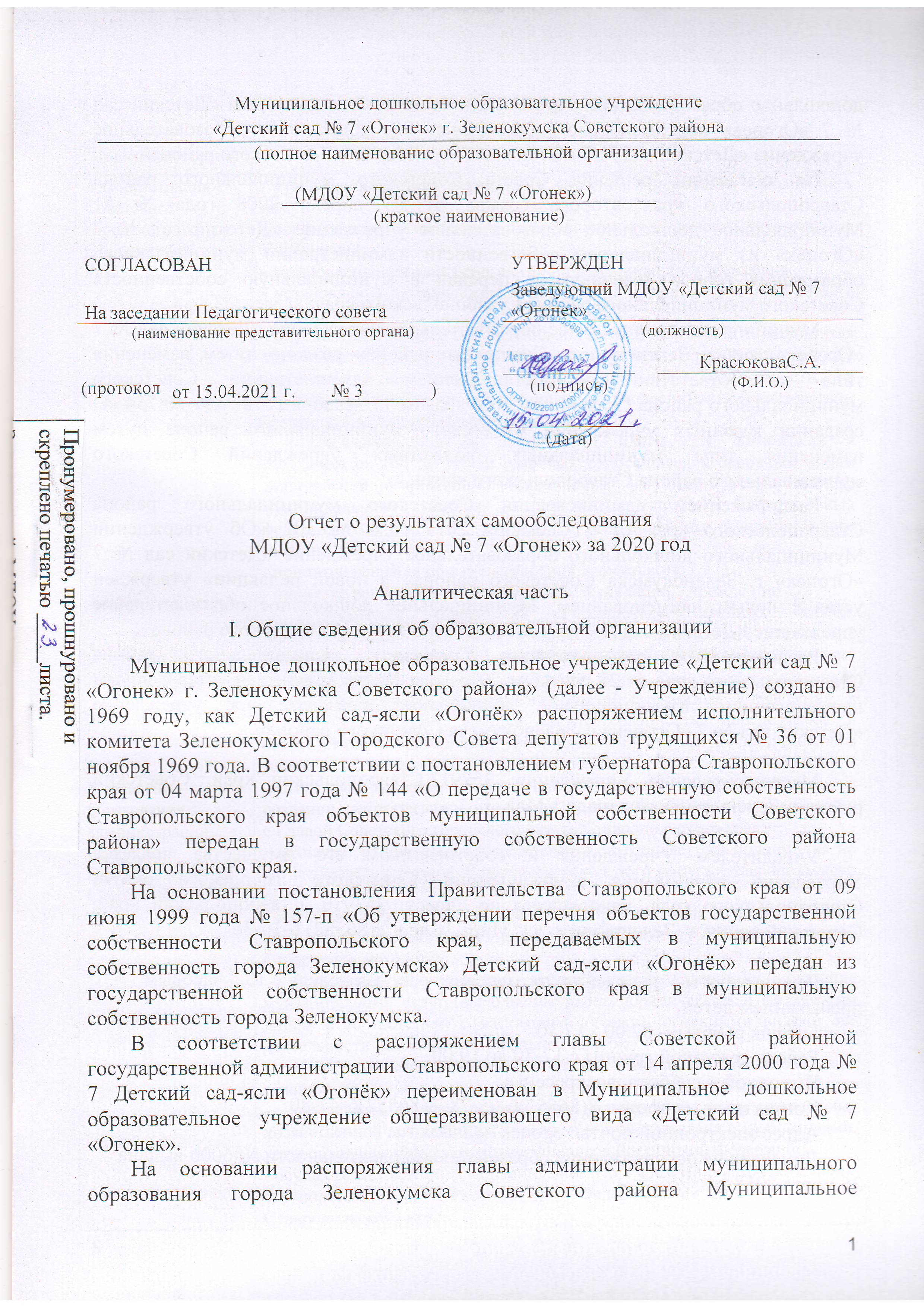 дошкольное образовательное учреждение общеразвивающего вида «Детский сад № 7 «Огонек» переименовано в Муниципальное дошкольное образовательное учреждение «Детский сад № 7 «Огонек» г. Зеленокумска Советского района».На основании решения Совета Советского муниципального района Ставропольского края второго созыва от 03 апреля 2008 года № 51 Муниципальное дошкольное образовательное учреждение «Детский сад № 7 «Огонек» из муниципальной собственности администрации муниципального образования города Зеленокумска передан в муниципальную собственность Советского муниципального района Ставропольского края. Муниципальное дошкольное образовательное учреждение «Детский сад № 7 «Огонек» города Зеленокумска Советского района» создано путем изменения типа в соответствии с постановлением администрации Советского муниципального района Ставропольского края от 17 декабря 2010 года  № 754 «О создании казенных учреждений Советского муниципального района путем изменения типа муниципальных бюджетных учреждений Советского муниципального района Ставропольского края».Распоряжением администрации Советского муниципального района Ставропольского края от 21 декабря 2011 года № 302 «Об утверждении Муниципального дошкольного образовательное учреждение «Детский сад № 7 «Огонек» г. Зеленокумска Советского района» в новой редакции» утвержден устав с новым наименованием: Муниципальное дошкольное образовательное учреждение «Детский сад № 7 «Огонек» г. Зеленокумска Советского района».Распоряжением администрации Советского муниципального района Ставропольского края от 28 сентября 2015 года № 196 утвержден устав с новым наименованием: Муниципальное дошкольное образовательное учреждение «Детский сад № 7 «Огонек» г. Зеленокумска Советского района».Местонахождение Учреждения: 357913,Ставропольский край, Советский район, г. Зеленокумск, площадь 1 Мая, 3.Учредителем Учреждения и собственником его имущества является Управление образования администрации Советского  городского округа Ставропольского края, находящееся по адресу: 357910, Ставропольский край, Советский район, г. Зеленокумск, ул. Мира,18.тел. 8(86552) 6-16-36Режим работы Учреждения: пятидневная рабочая неделя с 10,5 часовым пребыванием детей. График работы: - 07.00 - 17.30. Работа дежурной группы с 17-30 до 19.00.Выходной – суббота, воскресенье.Контактные телефоны: 8(86552)6-05-78; 8(86552)6-47-80Адрес электронной почты: ogonek7@inbox.ruЛицензия на осуществление образовательной деятельности № 6006 выдана 26 марта .Взаимодействие с  организациями-партнёрамиорганами исполнительной властиII. Система управления организациейУправление Учреждением осуществляется в соответствии с действующим законодательством и Уставом Учреждения. Управление строится на принципах единоначалия и коллегиальности. Единоличным исполнительным органом Учреждения является руководитель, осуществляющий текущее руководство Учреждением. На основании п. 4 ст. 26 Федерального закона от 29.12.2012г. № 273-ФЗ «Об образовании в Российской Федерации» в Учреждении функционируют следующие коллегиальные органы управления: Общее собрание трудового коллектива, Совет Учреждения, Педагогический совет, Профсоюзный комитет. Органы управления, действующие в Детском садуСхема структуру управления в УчрежденииВывод: Структура и механизм управления МДОУ определяют стабильное функционирование. Демократизация системы управления способствует развитию инициативы участников образовательного процесса (педагогов, родителей (законных представителей) и детей).III. Образовательная деятельностьОрганизация образовательной деятельности в МДОУ в 2020 году осуществлялось в соответствии с принципами государственной политики в области образования, в соответствии с Федеральным законом от 29.12.2012г.  № 273-ФЗ «Об образовании в Российской Федерации», ФГОС дошкольного образования, СанПиН 2.4.1.3049-13 «Санитарно-эпидемиологические требования к устройству, содержанию и организации режима работы дошкольных образовательных организаций». Образовательная деятельность ведётся на русском языке, в очной форме, нормативный срок обучения 5 лет, уровень образования – дошкольное образование.Образовательный процесс организуется в соответствии с Основной образовательной программой дошкольного образования МДОУ «Детский сад № 7 «Огонек»», разработанной на основе примерной образовательной программы «От рождения до школы» под редакцией Н.Е. Веракса, Т.С. Комаровой, М.А. Васильевой. Программа направлена на формирование общей культуры воспитанников, развитие физических, интеллектуальных, нравственных, эстетических и личностных качеств с учётом возрастных и индивидуальных особенностей, формирование предпосылок учебной деятельности, сохранение и укрепление здоровья детей дошкольного возраста.При организации образовательной деятельности учитываются принципы интеграции образовательных областей (физическое развитие, познавательное развитие, речевое развитие, социально-коммуникативное развитие, художественно-эстетическое развитие) в соответствии с возрастными возможностями и особенностями детей. Основной формой образования и воспитания является игра и виды детской деятельности (игровая, коммуникативная, трудовая, познавательно-исследовательская, продуктивная, музыкально-художественная, чтение художественной литературы). В основу организации образовательной деятельности определен комплексно-тематический принцип планирования.Дошкольное образование в МДОУ получают 88 воспитанник в возрасте от 2 до 7 лет в 5 возрастных группах общеразвивающей направленности.Воспитательная система в МДОУ направлена на создание предпосылок для удовлетворения запросов родителей, потребностей детей в активности, участия в значимых для них видах деятельности; на психолого-медико-педагогическое и социальное сопровождение ребёнка, поддержку и помощь, на создание эмоционально благополучной обстановки и поиск средств максимального развития личности, организации его воспитания и обучения «ориентированного на завтрашний день развития».Для выстраивания эффективной системы воспитания в МДОУ созданы дошкольникам условия для наиболее полного раскрытия и реализации их неповторимого, специфического возрастного потенциала:созданы благоприятные условия развития детей в соответствии с их возрастными и индивидуальными особенностями и склонностями;объединены обучение и воспитание в целостный образовательный процесс на основе духовно-нравственных и социокультурных ценностей и принятых в обществе правил и норм поведения в интересах человека, семьи, общества;сформирована социокультурная среда, соответствующая возрастным, индивидуальным, психологическим и физиологическим особенностям детей;обеспечены психолого-педагогической поддержкой семьи и  повышена компетентность родителей (законных представителей) в вопросах развития и образования, охраны и укрепления здоровья детей.С целью реализации всестороннего развития личности, организации работы по выполнению задач каждой образовательной области использовались парциальные программы. Воспитанники в возрасте от 5 до 7 лет занимались по следующим программам: «Цветные ладошки» И.А. Лыкова, О.С. Ушакова «Развитие речи у детей дошкольного возраста», С.Н. Николаева «Юный эколог». Платных дополнительных услуг МДОУ не предоставляет.Вывод: Образовательный процесс в МДОУ организован в соответствии с требованиями, предъявляемыми законодательством к дошкольному образованию.IV. Внутренняя система оценки качества образованияНа основании «Положения о внутренней системе оценки качества образования в МДОУ «Детский сад № 7 «Огонек», утвержденного приказом заведующего МДОУ С.А. Красюковой от 10.01.2019 г. № 11 и приказа от 24.02.2021 г. № 27 «О проведении самообследования в МДОУ» была проведена внутренняя оценка качества образования.На основании «Положения о формах, периодичности, порядке текущего контроля освоения образовательной программы и промежуточной аттестации воспитанников муниципального дошкольного образовательного учреждения «Детский сад № 7 «Огонек» г. Зеленокумска Советского района» (Приказ № 164 от 26.12.2016 г.) освоение образовательной программы дошкольного образования не сопровождается проведением промежуточных аттестаций и итоговой аттестации обучающихся. Проводится педагогическая диагностика (мониторинг)  на начало и конец учебного года для решения индивидуализации образования и оптимизации работы с группой детей.На основании приказа заведующего С.А. Красюковой от 08.04.2020 г. № 36/1 «О проведении педагогической диагностики (мониторинга)» с целью раскрытия ресурсов образовательной деятельности, определения эффективности использования педагогических действий в МДОУ и получения наиболее полной  информации об индивидуальных особенностях развития детей при реализации основной образовательной программы дошкольного образования и дальнейшего планирования была проведена педагогическая диагностика на конец 2019-20 учебного года. Результаты педагогической диагностики по образовательным областямРезультаты диагностического обследования подтверждают целесообразность индивидуальной работы и эффективность педагогической деятельности. На конец  учебного года  положительная динамика изменений наблюдается в количественном составе детей с высоким, достаточным и недостаточным уровнем развития. В зоне актуального развития находится 47 детей (51%), ближайшего  развития 40 (44%).Уменьшилось количество детей с недостаточным уровнем развития с 17 до 4.На основании приказа заведующего МДОУ Красюковой С.А. № 119 от 06.10.2020 «О проведении педагогической диагностики (мониторинга)» в 4 возрастных группах (2 младшая, средняя, старшая, подготовительная к школе группа) была проведена педагогическая диагностика по 5 образовательным областям:- социально-коммуникативное развитие (развитие ребенка в игровой деятельности, в коммуникативной и элементарной трудовой деятельности);- художественно-эстетическое развитие (развитие ребенка в изобразительной деятельности, в конструировании и музыкальной деятельности);- речевое развитие (развитие речи и восприятие ребенком художественной литературы);- физическое развитие (развитие ребенка в двигательной деятельности);- познавательное развитие (развитие ребенка в познавательно-исследовательской деятельности).В 1 младшей группе педагогическая диагностика перенесена на более поздний срок ввиду адаптационного периода.По итогам диагностики выявлен следующий результат:Анализ среднего результата диагностики показал, что на начало 2020-2021 учебного года в основном преобладают дети с достаточным уровнем развития (53 ребенка – 74%), находящиеся в зоне ближайшего развития т.е. показатели развития этих детей по результатам экспресс-диагностики проявляются неустойчиво (не всегда) или с помощью взрослого, но, вместе с тем, видимые отклонения в их развитии отсутствуют и в целом они развивается в соответствии с возрастными показателями.В зоне актуального развития находится 9 дошкольников (12%). Развиваются они в соответствии с возрастными показателями, видимые отклонения в их развитии отсутствуют, рекомендуемые показатели проявляются устойчиво (всегда) и в деятельности дети проявляют самостоятельность. С недостаточным уровнем развития выявлено 10 детей (14%).Воспитателям были даны рекомендации: провести дополнительную диагностику с детьми, имеющими низкие показатели по всем или по отдельным видам деятельности; сформировать подгруппы для оптимизации работы с воспитанниками, имеющими низкие показатели по образовательным областям.Удовлетворенность родителей качеством образовательных услуг  рассматривается как один из критериев оценки качества образования в дошкольном учреждении. В качестве инструментария для оценки родителями качества образования в МДОУ используется  метод анкетирования, так как он информативен, доступен для всех участников образовательного процесса (занимает минимум времени для ответов), обеспечивает достоверность исследуемого вопроса. На основании приказа заведующего МДОУ С.А. Красюковой от 13.11.2020г. № 131 в дошкольном учреждении с 16.11.2020 по 14.12.2020 г. был проведен опрос родителей (законных представителей) «Удовлетворенность населения качеством предоставляемой муниципальной услуги в сфере образования». Опрос проводился с целью определения уровня социальной востребованности населением района оказания муниципальных услуг, степени информированности, общественной оценки эффективности и качества муниципальных услуг, оказываемых гражданам муниципальными образовательными учреждениями.На момент проведения анкетирования МДОУ посещало 88 детей. В анкетировании приняли участие 72 родителя (81,8%) из всех возрастных групп. Опрос проводился письменно непосредственно по месту предоставления муниципальных услуг. По желанию части родителей анкеты заполнялись на дому. Участие в опросе являлось свободным и добровольным. Основными направлениями изучения мнения населения по вопросам оказания муниципальных услуг являлись:- условия обслуживания- учебно-воспитательные мероприятия- требования к персоналу.По каждому направлению была проведена оценка соответствия качества муниципальных услуг по критериям в соответствии с приказом УО АСГО от 26.01.2018 г. № 111 «Об утверждении порядка изучения мнения населения о качестве оказания муниципальных услуг муниципальными образовательными учреждениями» и «Положением о проведении внутреннего мониторинга удовлетворенности качеством образовательных услуг МДОУ «Детский сад № 7 «Огонек», утвержденным приказом заведующего С.А. Красюковой от 16.11.2018 года № 184Результаты анкетирования приведены в таблице ниже.Далее была проведена расчетная оценка соответствия качества муниципальных услуг по всем направлениям в целом.В МДОУ создана система внутреннего контроля в соответствии с Законом РФ от 29.12.2012г. № 273-ФЗ «Об образовании в Российской Федерации», Положением о контрольной деятельности в образовательном учреждении, Уставом учреждения. Контроль осуществлялся в соответствии с планом внутриучрежденческого контроля с целью оптимизации и координации работы всех структурных подразделений МДОУ для обеспечения качества образовательного процесса и был направлен на следующие объекты: организацию и проведение занятий по художественному творчеству, санитарное состояние помещений МДОУ, использование в образовательной деятельности здоровьесберегающих технологий, организацию прогулок, питания, закаливающих мероприятий, педагогической  диагностики, ведение документации. В 2020 году был проведен тематический контроль по темам «Состояние работы по использованию наглядного моделирования в развитии связной речи дошкольников» (2019-20 учебный год), «Использование наглядного моделирования в развитии связной речи дошкольников» (2020-21 учебный год).Вопросы контроля рассматривались на Общих собраниях трудового коллектива, Педагогических советах, Совете Учреждения. Принимались управленческие решения, осуществлялся контроль выполнения принятых решений.Анализ качества условий реализации ООП МДОУ проводился по показателям и критериям организации: психолого-педагогических условий, развивающей предметно-пространственной среды, кадровых, материально-технических и  финансовых условий и результаты представлены в таблице ниже.Анализ качества условий реализации ООП МДОУВывод: Внутренняя система оценки качества дошкольного образования осуществляется в соответствии с действующими законодательными актами Российской Федерации, регламентирующими реализацию процедуры оценки качества образования. Родительская  общественность вовлечена в процедуры внутренней оценки качества образования в дошкольном учреждении. Результаты  внутренней оценки качества дошкольного образования в МДОУ придаются гласности путем предоставления информации непосредственным потребителям результатов ВСОК ДО, средствам массовой информации через публичный доклад руководителя ДОУ, а также размещение аналитических материалов и результатов оценки качества на официальном сайте дошкольного образовательного учреждения.V. Кадровое обеспечениеОбщая численность работников МДОУ – 26 чел. Укомплектованность МДОУ педагогическими кадрами составила 92%. Педагогический персонал составляют воспитатели - 9 человек. Возрастной диапазон педагогов от 30 до 60 лет. Все педагоги имеют педагогическое образование: среднее – специальное – 4 человека и высшее 5 человек. Четыре педагога (44,4%) имеют соответствие занимаемой должности, один педагог (11,1%) имеет 1 квалификационную категорию, четыре педагога (44,4%) не аттестованы, так как при переходе из других образовательных учреждений аттестация на соответствие занимаемой должности не сохраняется, и в данной должности еще не проработали 2 года.Стажевые показатели Все педагоги регулярно проходят курсы повышения квалификации. В 2020 году курсы повышения квалификации прошли 4 педагога. Воспитатели МДОУ  принимали участие в разнообразных формах организации методического сопровождения педагогов: районные методические объединения, районная опорная площадка, онлай-семинары.Педагог Шкодий И.В. принимала участие в онлайн-семинарах на разнообразные темы:«Современные требования к планированию образовательной деятельности в соответствии с ФГОС дошкольного образования» (регистрационный номер № 4942944110);«Развитие профессиональной компетенции педагога дошкольной образовательной организации в условиях реализации ФГОС ДО» (регистрационный номер № 6942944113);«Правовые основы и направления деятельности образовательной организации по предупреждению и противодействию коррупции» (регистрационный номер № 7942944103);«Игровые технологии в дошкольном образовании» (регистрационный номер № 8942944184);«Создание условий в образовательной организации для реализации адаптированных основных образовательных программ обучающихся с ограниченными возможностями здоровья» (регистрационный номер № 9944946144);«Обеспечение единства и преемственности семейного и общественного воспитания в ДОУ» (регистрационный номер № 5944946096).На базе МДОУ в феврале  2020 г. проведен районный семинар для руководителей дошкольных образовательных учреждений «Совершенствование и структурирование нормативно-правовой базы, регламентирующей деятельность дошкольного учреждения». В 2020 году воспитанники и педагоги МДОУ стали участниками различных конкурсов. Вывод: система повышения квалификации педагогических работников МДОУ координировалась и проводилась в соответствии перспективным и текущим планированием повышения квалификации. Обеспечено доведение до каждого педагогического сотрудника порядка прохождения повышения квалификации. Непрерывность профессионального развития педагогических работников также обеспечивалась деятельностью методических служб муниципального уровня и уровня МДОУ.VI. Оценка учебно-методического обеспеченияВ МДОУ функционирует методический кабинет, совмещенный с кабинетом заведующего МДОУ. Для организации методической работы выделено следующее пространство: рабочая зона старшего воспитателя, зона коллективной и индивидуальной работы. Имеется ноутбук, мультимедиа, музыкальный центр, видеокамера.Методическое обеспечение соответствует ООП ДОУ, ФГОС ДО к условиям реализации основной образовательной программы дошкольного образования. Учреждение располагает программно-методическим обеспечением по направлениям развития дошкольников: социально-коммуникативное, физическое, познавательное, речевое, художественно-эстетическое. В фонде периодической литературы имеются подписные издания для педагогов:  «Дошкольное воспитание», «Няня», «Инструктор по физкультуре», «Управление ДОУ», «Учительская газета», «Ребенок в детском саду».Из учебно-методических средств имеются: наборы сюжетных картин для рассматривания, наборы демонстрационного материала (плакаты по ФЭМП, безопасности и ознакомление с окружающим миром), мягкие игрушки для сюрпризных моментов, демонстрационный материал по изодеятельности (виды декоративно-прикладного искусства), маленькие картинки (открытки) с изображением отдельных предметов. Раздаточный материал необходимый для проведения занятий, хранится в групповых комнатах, где чаще всего проводятся занятия.Вывод: Учебно-методическое обеспечение в МДОУ соответствует требованиям реализуемой образовательной программы, обеспечивает образовательную деятельность, присмотр и уход.VII. Оценка библиотечно-информационного обеспеченияВ МДОУ для педагогов функционирует библиотека. Библиотечный фонд укомплектован методическими и периодическими изданиями по всем входящим в реализуемую МДОУ основную образовательную программу модулям. Учебные издания, используемые при реализации образовательной программы дошкольного образования, определяются дошкольным учреждением, с учетом требований ФГОС ДО. Педагогическим работникам Учреждения бесплатно предоставляется в пользование на время библиотечно-информационные ресурсы. Педагогические работники Учреждения имеют право:1) получать полную информацию о составе библиотечного фонда, информационных ресурсах и предоставляемых услугах;2) пользоваться справочно-библиографическим аппаратом библиотеки; 3) получать консультационную помощь в поиске и выборе источников информации;4) получать во временное пользование печатные издания, аудиовизуальные документы и другие источники информации; 5) продлевать срок пользования документами;6) получать тематические, фактографические, уточняющие и библиографические справки на основе фонда библиотеки;7) получать консультационную помощь в работе с информацией на нетрадиционных носителях при пользовании электронным и иным оборудованием.Бесплатный доступ педагогических работников к образовательным, методическим услугам Учреждения через сеть Интернет осуществляется по составленному графику с компьютера, установленного в кабинете заведующего через созданную  электронную почту для Учреждения. Педагогическим работникам обеспечивается доступ к следующим электронным базам данных:профессиональные базы данных; информационные справочные системы;поисковые системы;тематический электронный каталог периодических изданий для ДО.Вывод: В МДОУ создано библиотечно-информационное обеспечение. Составлен каталог библиотечного фонда. Разработан Порядок бесплатного пользования библиотеками и информационными ресурсами, а также доступ к информационно-коммуникативным сетям и базам данных, учебным и методическим материалам, материально-техническим средствам обеспечения образовательной деятельности МДОУ «Детский сад № 7 «Огонек», в целях реализации права педагогических работников на бесплатное пользование библиотекой, информационными ресурсами и доступа к информационно-телекоммуникационным сетям и базам данных, учебным и методическим материалам, материально-техническим средствам обеспечения образовательной деятельности. Библиотечно-информационное обеспечение  обновляется в соответствии с новым законодательством и актуальными потребностями участников образовательных отношений, что позволяет педагогам эффективно планировать образовательную деятельность и совершенствовать свой образовательный уровень. В дальнейшем необходимо пополнять библиотечный фонд выходящими в печати новыми пособиями и методической литературой в соответствии с современными требованиями.VIII. Оценка материально-технической базыДетский сад расположен в районе МОУ СОШ № 3 и размещен в 2-х отдельно стоящих зданиях. Здания одноэтажные, имеют запасные и основные выходы. Учреждение имеет самостоятельный вход (выход) для детей и въезд (выезд) для автотранспорта. Имеется наружное электрическое освещение. Все здания оборудованы системами холодного и горячего водоснабжения, канализацией. Для обеспечения безопасности детей: здания Учреждения оборудованы камерами видеонаблюдения, пожарной сигнализацией (ВПС) и тревожной кнопкой (КТС), что позволит своевременно и оперативно вызвать наряд охраны в случае чрезвычайной ситуации (ЧС). На входных воротах установлен электронный замок.На территории детского сада имеется 5 прогулочных площадок. На всех имеются теневые навесы. На каждой площадке имеется стационарное и переносное оборудование. За счет рационального размещения оборудования на площадках выделяются микропространства для разнообразных игр – спокойных (с песком или водой, с дидактическими и сюжетными игрушками), подвижных. В МДОУ оформлены экологическая поляна, огород, площадки для проведения подвижных игр.В основном здании детского сада расположены: совмещенный музыкальный зал с физкультурным, три возрастные группы (2 младшая, средняя, старшая группы) и медицинский блок, состоящий из четырех помещений: кабинет медсестры, изолятор, хлораторная комната, комната для инвентаря. Подготовительная к школе группа и 1 младшая группа находятся в отдельно стоящем здании. Методический кабинет совмещен с кабинетом заведующего ДОУ.Для организации питания детей имеется пищеблок, включающий: горячий и холодный цеха, оснащенные необходимым оборудованием: холодильники, электроплита с духовым шкафом, электрические духовки, электрические мясорубки, миксер, весы электронные, кухонный инвентарь и пр.Музыкально-спортивный зал располагает оборудованием для ведения физкультурно-оздоровительной работы с детьми (мячи, обручи, нестандартное оборудование, гимнастические палки, кегли, массажные дорожки, дуги для подлезания, скакалки, флажки, мешочки для метания, шведская лестница) и музыкальной деятельности (пианино, музыкальный центр, детские музыкальные инструменты, дидактические игры, костюмы для детей, ширма для кукольного театра, наборы театров, нотный материал).Для осуществления образовательного процесса и деятельности ребенка в МДОУ созданы определенные условия. Все группы  имеют отдельное групповое помещение и спальню. Групповые комнаты включают игровую, познавательную, обеденную зоны. Группы оборудованы мебелью, мягким инвентарём. Развивающая среда групп  содержательно насыщена, трансформируема, полифункциональна, вариативна, доступна и безопасна. Соответствует возрастным особенностям и возможностям дошкольников, включает традиционные компоненты. При оформлении развивающей среды групп педагоги МДОУ исходили из требований безопасности используемого материала для здоровья воспитанников, характера воспитательно-образовательной модели и учитывали рекомендации и составленные перечни оборудования и пособий по возрастному принципу, стремясь удовлетворить три основные потребности дошкольников: в движении, общении, познании. В группах созданы пространства для осуществления разнообразной деятельности (игры, труда, конструирования, уединения) и т.д. Имеются разнообразные игрушки и оборудование, обеспечивающие свободный выбор детей.В каждом групповом, служебном, вспомогательном помещении, кабинетах, зале имеются планы эвакуации, назначены ответственные лица за безопасность.Вывод: в МДОУ имеется необходимая материально-техническая база, по улучшению, которой планомерно и ежегодно ведется работа. Контроль над хозяйственным обслуживанием осуществляется надлежащим образом. Результаты анализа показателей деятельности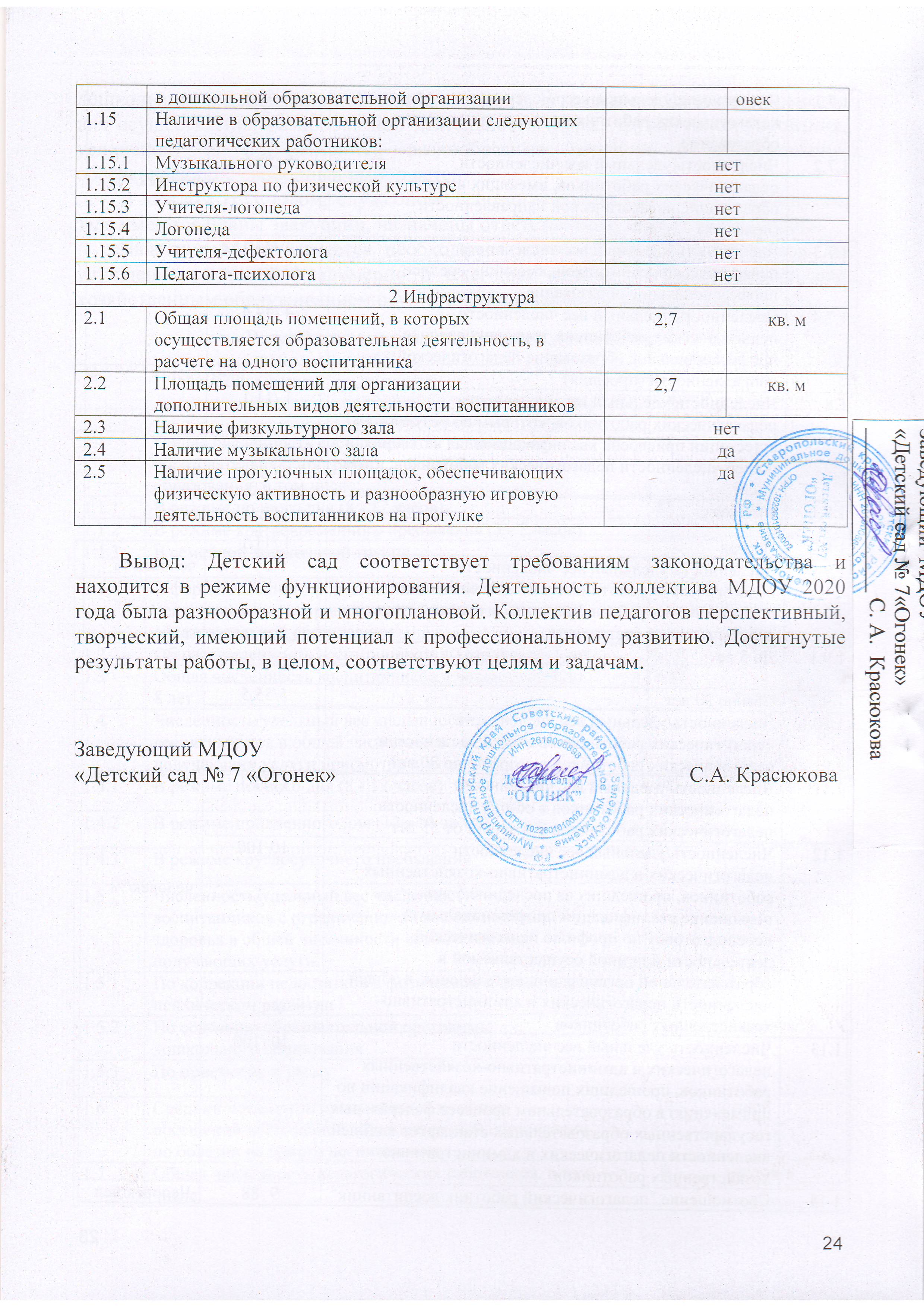 Наименование органаФункцииАдминистрация Советского  городского округа Ставропольского края- утверждение Устава Учреждения, внесения изменений и дополнений к нему; - согласование, назначение и освобождение от должности руководителя Учреждения;- установление порядка реорганизации и ликвидации Учреждения;- установление размера ежемесячной платы за присмотр и уход детей в Учреждении;- определение порядка составления и утверждения отчёта о результатах деятельности Учреждения и об использовании закреплённого за ним имущества, находящегося в муниципальной собственности, в соответствии с общими требованиями, установленными Министерством финансов Российской Федерации;- установление порядка определения платы для физических и юридических лиц за услуги (работы), относящиеся к основным видам деятельности Учреждения, оказываемые им сверх установленного муниципального задания, а также в случаях, определённых федеральными законами, в пределах установленного муниципального задания;- принятие решения об изменении типа Учреждения; - принятие решения о реорганизации и ликвидации Учреждения;- согласование совершения Учреждением крупных сделок, соответствующих критериям установленных пунктом 13 статьи 9.2 Федерального закона от 12 января 1996г. № 7-ФЗ «О некоммерческих организациях»;- принятие решения об одобрении сделок с участием Учреждения, в совершении которых имеется заинтересованность, определяемое в соответствии с критериями, установленными статьей 27 Федерального закона от 12 января 1996г. № 7-ФЗ «О некоммерческих организациях»;Управление образования администрации Советского городского округа  Ставропольского края - выполняет функции и полномочия Учредителя Учреждения при его создании, реорганизации, изменении типа и ликвидации по согласованию с Главой Советского городского округа Ставропольского края;- назначает руководителя Учреждения и прекращает его полномочия по согласованию с Главой Советского городского округа Ставропольского края;- заключает и прекращает трудовой договор с руководителем Учреждения по согласованию с Главой Советского городского округа Ставропольского края; - формирует и утверждает муниципальное задание на оказание муниципальных услуг (выполнение работ) юридическим и физическим лицам в соответствии с настоящим Уставом, основными видами его деятельности (далее - муниципальное задание);- осуществляет финансовое обеспечение выполнения муниципального задания;- определяет порядок составления и ведения плана финансово-хозяйственной деятельности Учреждения в соответствии с требованиями, установленными Министерством финансов Российской Федерации;- осуществляет контроль над деятельностью Учреждения в соответствии с законодательством Российской Федерации, законодательством Ставропольского края;- осуществляет иные функции и полномочия, установленные федеральными законами, нормативными правовыми актами Президента Российской Федерации и Правительства Российской Федерации, законами Ставропольского края и иными нормативными правовыми актами Ставропольского края и администрации Советского городского округа Ставропольского края;- организация работы районной межведомственной психолого-медико-педагогической комиссии;- организация функционирования и анализ функционирования электронной системы зачисления воспитанников в дошкольные образовательные организации Советского городского округа Ставропольского края.МОУ СОШ № 3Обеспечение преемственности в воспитании и обучении детей. Выстраивание системы взаимодействия детского сада, школы, семьи и общественности, направленной на повышение качества образования и воспитания детей, их социальную защиту. Учреждения здравоохранения Проведение совместной работы в системе «врач-воспитатель - родитель» по профилактике заболеваний, пропаганде здорового образа жизни. Осуществление контроля за выполнением в ДОУ санитарно-эпидемиологического режима, организацией питания, выполнением закаливающих мероприятий.ОГИБДД ОМВД России по Советскому  району СК Профилактика и предупреждение детского дорожно-транспортного травматизма и формирование у детей навыков осознанного безопасного поведения, повышение ответственности родителей за соблюдением детьми правил дорожного движения на улицах города.Ф.№1 МУК «ЦБ» «Детская библиотека»ДосуговаяИнформационная ВоспитательнаяГосударственное бюджетное учреждение культуры «Зеленокумский краеведческий музей»Образовательная Информационная ВоспитательнаяНаименование органаФункцииЗаведующийРуководство деятельностью Учреждения осуществляется заведующим, который назначается на должность и освобождается от должности Учредителем, действует от имени учреждения, представляя его во всех учреждениях и организациях: распоряжается имуществом учреждения в пределах прав, предоставленных договором между Учредителем и Учреждением. Управленческая деятельность заведующего обеспечивает кадровые, материальные, организационные, правовые, социально-психологические условия для реализации функции управления образовательным процессом в ДОУ.Совет Учреждения- определение основных направлений развития Учреждения;- повышение эффективности финансово-экономической деятельности Учреждения, стимулирование труда его работников;- содействие в создании в Учреждении оптимальных условий и форм организации образовательно-воспитательного процесса;- рассмотрение и обсуждение вопросов материально-технического обеспечения и оснащения образовательного процесса;- контроль за соблюдением надлежащих условий обучения, воспитания и труда в Учреждении, сохранения и укрепления здоровья воспитанников;- обсуждение и принятие локальных актов в пределах своей компетенции.Педагогический совет- планирование учебного процесса;- организация и совершенствование методического обеспечения образовательного процесса;- обсуждение и принятие образовательных программ, локальных актов;- разработка перечня дополнительных образовательных услуг; - решение вопроса о поощрении воспитанников и их родителей (законных представителей), в пределах своей компетенции, в соответствии с локальными актами Учреждения.Общее собрание трудового коллектива- Обсуждает и рекомендует к утверждению проект коллективного договора, правила внутреннего трудового распорядка. - Организует работу комиссий, регулирующих исполнение коллективного договора:  по охране труда и соблюдению техники безопасности; по разрешению вопросов социальной защиты.- Рассматривает, обсуждает и рекомендует к утверждению программу развития ДОУ, годовой план работы ДОУ. - Утверждает локальные акты в пределах установленной компетенции (договоры, соглашения, положения и др.).-Заслушивает отчеты комиссий, в частности о работе по коллективному договору. - Обсуждает вопросы состояния трудовой дисциплины в ДОУ и мероприятия по её укреплению, рассматривает вопросы охраны жизни и здоровья детей ДОУ.- Определяет порядок и условия представления социальных гарантий и льгот в пределах компетенции ДОУ.- Заслушивает отчеты о работе заведующего и его заместителей, председателя Педагогического совета и других работников, вносит на рассмотрение администрации предложения по совершенствованию её работы.- Знакомится с итоговыми документами по проверке государственными и муниципальными органами деятельности ДОУ и заслушивает  администрацию о выполнении мероприятий по устранению недостатков в работе.- При необходимости рассматривает и обсуждает вопросы работы с родителями (законными представителями) детей, Решения родительского комитета и родительского собрания ДОУ.- В рамках действующего законодательства принимает необходимые меры, ограждающие педагогических и других работников, администрацию от необоснованного вмешательства в их профессиональную деятельность, ограничения самостоятельности ДОУ, его самоуправляемости. Выходит с предложением по этим вопросам в общественные организации, государственные и муниципальные органы управления образованием, органы прокуратуры, общественные объединения.- Обсуждает вопросы необходимости реорганизации и ликвидации ДОУ.Общее собрание родителей- выбирает Родительский комитет ДОУ;- знакомится с Уставом и другими локальными актами ДОУ, касающимися взаимодействия с родительской общественностью, - поручает Родительскому комитету ДОУ решение вопросов о внесении в них необходимых изменений и дополнений;- изучает основные направления образовательной, оздоровительной и воспитательной деятельности в ДОУ, вносит предложения по их совершенствованию;- заслушивает вопросы, касающиеся содержания, форм и методов образовательного процесса, планирования педагогической деятельности ДОУ;- обсуждает проблемы организации дополнительных образовательных услуг;- принимает информацию заведующего ДОУ, отчеты педагогических и медицинских работников о состоянии здоровья детей, ходе реализации образовательных программ, результатах готовности детей к школьному обучению, итогах учебного года;- решает вопросы оказания помощи воспитателям групп в работе с неблагополучными семьями;- вносит предложения по совершенствованию педагогического процесса в ДОУ;- участвует в планировании совместных с родителями (законными представителями) мероприятий в ДОУ – групповых родительских собраний, Дней открытых дверей и др.;- принимает решение об оказании посильной помощи ДОУ в укреплении материально-технической базы, благоустройству и ремонту его помещений, детских площадок и территории силами родительской общественности;- планирует организацию развлекательных мероприятий с детьми сверх годового плана, обеспечение их подарками и т.п.;- принимает решение об оказании благотворительной помощи, направленной на развитие ДОУ и совершенствование педагогического процесса.Профсоюзный комитет- защищает социально-трудовые права работников, в том числе посредством обращения в органы, рассматривающие трудовые споры;- ведение коллективных переговоров, заключение коллективных договоров или соглашений, контроль за их исполнением;- контроль за соблюдением работодателем законодательства о труде;- получение информации от работодателя, органов государственной власти и местного самоуправления по социально-трудовым вопросамВсего группВозраст детейНаправленность группыКоличество воспитанников в группе1 младшая группаС 2-х до 3-хобщеразвивающая162 младшая группаС 3-х до 4-хобщеразвивающая17Средняя группаС 4-х до 5-тиобщеразвивающая21Старшая группаС 5-ти до 6 летобщеразвивающая14Подготовительная к школе группаС 6-ти до 7-ми летобщеразвивающая20Образовательная областьРезультаты мониторинга на конец 2019-20учебного годаРезультаты мониторинга на конец 2019-20учебного годаРезультаты мониторинга на конец 2019-20учебного годаОбразовательная областьВысокийДостаточныйНедостаточныйСоциально-коммуникативное развитиеВ – 54 (59%)Д – 36 (40%)Н – 1 (1%)Художественно-эстетическое развитиеВ – 41 (45%)Д – 48 (53%)Н –2 (2%)Речевое развитиеВ – 43(47,2%)Д – 41 (45%)Н – 7 (8%)Физическое развитиеВ –51 (56%)Д –38 (42%)Н – 2 (2%)Познавательное развитиеВ –49 (54%)Д –35 (38%)Н – 7 (8%)Общий средний результат по всем образовательным областямВ – 47 (51%)Д – 40 (44%)Н –4 (4%)ГруппаНаправление развитияНаправление развитияНаправление развитияНаправление развитияНаправление развитияГруппаСоциально-коммуника-тивное развитиеХудожествен-но-эстетичес-кое развитиеРечевое развитиеФизическое развитиеПознаватель-ное развитие2 младшаяВ – 0Д – 15Н – 1В – 0Д – 13Н – 3В – 0Д – 12Н – 4В – 0Д – 14Н – 2В – 0Д – 12Н – 4СредняяВ – 5Д – 15Н – 2В – 1Д – 14Н – 7В – 3Д – 18Н – 1В – 0Д – 22Н –В – 2Д – 19Н – 1СтаршаяВ – 2Д – 10Н – 2В – 1Д – 9Н – 4В – 1Д – 9Н – 4В –Д – 10Н – 4В – 1Д – 8Н – 5Подготовительная к школеВ – 6Д – 12Н – 2В – 4Д – 14Н – 2В – 5Д – 13Н – 2В – 9Д – 11Н –0В – 6Д – 12Н – 2Общий результатВ – 13 (18%)Д – 52 (72%)Н – 7 (10%)В – 6 (8,3 %)Д – 50 (69,4 %)Н – 16 (22,2 %)В – 9 (12,5%)Д – 52 (72,2%)Н – 11 (15,2%)В – 9 (12,5%)Д – 57 (79,1%)Н – 6 (8,3%)В – 9 (12%)Д – 51 (71%)Н – 12 (17%)Средний результатВ-9 (12%)Д-53 (74 %)Н-10 (14 %)В-9 (12%)Д-53 (74 %)Н-10 (14 %)В-9 (12%)Д-53 (74 %)Н-10 (14 %)В-9 (12%)Д-53 (74 %)Н-10 (14 %)В-9 (12%)Д-53 (74 %)Н-10 (14 %)№Вопросы анкетыВарианты ответаВарианты ответаВарианты ответаВарианты ответаВарианты ответа№Вопросы анкетыУдовлетворяетУдовлетворяет частичноУдовлетворяет частичноНе удовлетворяетНе удовлетворяет1 Условия обслуживания1 Условия обслуживания1 Условия обслуживания1 Условия обслуживания1 Условия обслуживания1 Условия обслуживания1.1.Создание и обеспечение необходимых условий для пребывания детей в образовательном учреждении6666______1.2.Качество, полнота и доступность информации о деятельности организации социальной сферы, размещенной на информационных стендах в помещении образовательного учреждения6844______1.3.Качество, полнота и доступность информации о деятельности организации социальной сферы, размещенной на официальном сайте образовательного учреждения в сети «Интернет»6844______1.4.Соблюдение требований к учебно-воспитательному процессу в соответствии с типовым положением и Федеральным законом РФ «Об образовании в РФ»6933______1.5.Медицинское обслуживание учащихся (воспитанников) образовательного учреждения6744111.6.Доступность услуг для инвалидов683311СРЕДНИЙ РЕЗУЛЬТАТ ПО НАПРАВЛЕНИЮ67,6 (93,8%)4 (5,5%)4 (5,5%)0,3 (0,4%)0,3 (0,4%)ПРЕДЛОЖЕНИЯ (ЗАМЕЧАНИЯ) ПО БЛОКУПРЕДЛОЖЕНИЯ (ЗАМЕЧАНИЯ) ПО БЛОКУМед. персоналу в период простудных заболеваний чаще проводить осмотр детей на предмет выявления детей с признаками болезни.Мед. персоналу в период простудных заболеваний чаще проводить осмотр детей на предмет выявления детей с признаками болезни.Мед. персоналу в период простудных заболеваний чаще проводить осмотр детей на предмет выявления детей с признаками болезни.Мед. персоналу в период простудных заболеваний чаще проводить осмотр детей на предмет выявления детей с признаками болезни.Мед. персоналу в период простудных заболеваний чаще проводить осмотр детей на предмет выявления детей с признаками болезни.ВЫВОД ПО НАПРАВЛЕНИЮ: Муниципальная услуга соответствует требованиям, установленным муниципальным заданиемВЫВОД ПО НАПРАВЛЕНИЮ: Муниципальная услуга соответствует требованиям, установленным муниципальным заданиемВЫВОД ПО НАПРАВЛЕНИЮ: Муниципальная услуга соответствует требованиям, установленным муниципальным заданиемВЫВОД ПО НАПРАВЛЕНИЮ: Муниципальная услуга соответствует требованиям, установленным муниципальным заданиемВЫВОД ПО НАПРАВЛЕНИЮ: Муниципальная услуга соответствует требованиям, установленным муниципальным заданиемВЫВОД ПО НАПРАВЛЕНИЮ: Муниципальная услуга соответствует требованиям, установленным муниципальным заданиемВЫВОД ПО НАПРАВЛЕНИЮ: Муниципальная услуга соответствует требованиям, установленным муниципальным заданием2 Учебно-образовательные мероприятия2 Учебно-образовательные мероприятия2 Учебно-образовательные мероприятия2 Учебно-образовательные мероприятия2 Учебно-образовательные мероприятия2 Учебно-образовательные мероприятия2 Учебно-образовательные мероприятия2.1.Обучение и воспитание детей осуществляется в соответствии с образовательными программами, разрабатываемыми и реализуемыми образовательным учреждением666666___2.2.Оснащение кабинетов (групп) для проведения учебных мероприятий специальным оборудованием, аппаратурой, приборами и инструментами, отвечающими требованиям стандартов и обеспечивающими предоставление услуг соответствующих видов56561616___2.3.Образовательное учреждение в соответствии со своим уставом может реализовать дополнительные образовательные услуги (в том числе на договорной основе), не включенные в перечень основных образовательных программ, определяющих его статус62621010___2.4.Качество проведения занятий в творческих, интеллектуальных и спортивных объединениях дополнительного образования65656612.5.Проведение внеклассных мероприятий64647712.6.Организация питания6363554СРЕДНИЙ РЕЗУЛЬТАТ ПО НАПРАВЛЕНИЮ62,6 (86,9%)62,6 (86,9%)8,3 (11,5%)8,3 (11,5%)1 (1,3%)ПРЕДЛОЖЕНИЯ (ЗАМЕЧАНИЯ) ПО БЛОКУПРЕДЛОЖЕНИЯ (ЗАМЕЧАНИЯ) ПО БЛОКУВключить: в штатное расписание должность логопеда, в рацион детей фрукты ежедневно.Включить: в штатное расписание должность логопеда, в рацион детей фрукты ежедневно.Включить: в штатное расписание должность логопеда, в рацион детей фрукты ежедневно.Включить: в штатное расписание должность логопеда, в рацион детей фрукты ежедневно.Включить: в штатное расписание должность логопеда, в рацион детей фрукты ежедневно.ВЫВОД ПО НАПРАВЛЕНИЮ: Муниципальная услуга предоставляется с устранимыми нарушениями требований, установленных муниципальным заданиемВЫВОД ПО НАПРАВЛЕНИЮ: Муниципальная услуга предоставляется с устранимыми нарушениями требований, установленных муниципальным заданиемВЫВОД ПО НАПРАВЛЕНИЮ: Муниципальная услуга предоставляется с устранимыми нарушениями требований, установленных муниципальным заданиемВЫВОД ПО НАПРАВЛЕНИЮ: Муниципальная услуга предоставляется с устранимыми нарушениями требований, установленных муниципальным заданиемВЫВОД ПО НАПРАВЛЕНИЮ: Муниципальная услуга предоставляется с устранимыми нарушениями требований, установленных муниципальным заданиемВЫВОД ПО НАПРАВЛЕНИЮ: Муниципальная услуга предоставляется с устранимыми нарушениями требований, установленных муниципальным заданиемВЫВОД ПО НАПРАВЛЕНИЮ: Муниципальная услуга предоставляется с устранимыми нарушениями требований, установленных муниципальным заданием3. Требования к персоналу3. Требования к персоналу3. Требования к персоналу3. Требования к персоналу3. Требования к персоналу3. Требования к персоналу3. Требования к персоналу3.1.Каждый специалист имеет соответствующее образование, квалификацию, профессиональную подготовку, обладает знаниями и опытом для выполнения возложенных на него обязанностей676755___3.2.Специалисты проходят периодически (1 раз в 3 года) учебу на курсах повышения квалификации686844___3.3.При оказании услуг работники учреждения проявляют к учащимся (воспитанникам), их родителям (законным представителям) вежливость, выдержку, предусмотрительность707022___ СРЕДНИЙ РЕЗУЛЬТАТ ПО НАПРАВЛЕНИЮ68,3 (94,8%)68,3 (94,8%)3,6 (5%)3,6 (5%)___ПРЕДЛОЖЕНИЯ (ЗАМЕЧАНИЯ) ПО БЛОКУПРЕДЛОЖЕНИЯ (ЗАМЕЧАНИЯ) ПО БЛОКУНЕ ПОСТУПАЛОНЕ ПОСТУПАЛОНЕ ПОСТУПАЛОНЕ ПОСТУПАЛОНЕ ПОСТУПАЛОВЫВОД ПО НАПРАВЛЕНИЮ: Муниципальная услуга соответствует требованиям, установленным муниципальным заданиемВЫВОД ПО НАПРАВЛЕНИЮ: Муниципальная услуга соответствует требованиям, установленным муниципальным заданиемВЫВОД ПО НАПРАВЛЕНИЮ: Муниципальная услуга соответствует требованиям, установленным муниципальным заданиемВЫВОД ПО НАПРАВЛЕНИЮ: Муниципальная услуга соответствует требованиям, установленным муниципальным заданиемВЫВОД ПО НАПРАВЛЕНИЮ: Муниципальная услуга соответствует требованиям, установленным муниципальным заданиемВЫВОД ПО НАПРАВЛЕНИЮ: Муниципальная услуга соответствует требованиям, установленным муниципальным заданиемВЫВОД ПО НАПРАВЛЕНИЮ: Муниципальная услуга соответствует требованиям, установленным муниципальным заданием№Вопросы анкетыВарианты ответаВарианты ответаВарианты ответаВарианты ответа№Вопросы анкетыУдовлетворяетУдовлетворяет частичноНе удовлетворяетНе удовлетворяет1 Условия обслуживания1 Условия обслуживания1 Условия обслуживания1 Условия обслуживания1 Условия обслуживанияСРЕДНИЙ РЕЗУЛЬТАТ ПО НАПРАВЛЕНИЮ67,6440,32 Учебно-образовательные мероприятия2 Учебно-образовательные мероприятия2 Учебно-образовательные мероприятия2 Учебно-образовательные мероприятия2 Учебно-образовательные мероприятия2 Учебно-образовательные мероприятияСРЕДНИЙ РЕЗУЛЬТАТ ПО НАПРАВЛЕНИЮ62,68,38,313. Требования к персоналу3. Требования к персоналу3. Требования к персоналу3. Требования к персоналу3. Требования к персоналу3. Требования к персоналу СРЕДНИЙ РЕЗУЛЬТАТ ПО НАПРАВЛЕНИЮ68,33,63,6___ОБЩИЙ СРЕДНИЙ РЕЗУЛЬТАТ АНКЕТИРОВАНИЯ66,2 (91,9%)5,3 (7,3%)5,3 (7,3%)0,4(0,5%)ОБЩИЙ ВЫВОД: Муниципальная услуга соответствует требованиям, установленным муниципальным заданиемОБЩИЙ ВЫВОД: Муниципальная услуга соответствует требованиям, установленным муниципальным заданиемОБЩИЙ ВЫВОД: Муниципальная услуга соответствует требованиям, установленным муниципальным заданиемОБЩИЙ ВЫВОД: Муниципальная услуга соответствует требованиям, установленным муниципальным заданиемОБЩИЙ ВЫВОД: Муниципальная услуга соответствует требованиям, установленным муниципальным заданиемПоказатель Вывод Психолого-педагогические условияВ МДОУ созданы психолого-педагогические условия: сотрудники создают и поддерживают доброжелательную атмосферу в группе, способствуют установлению доверительных отношений с детьми, чутко реагируют на инициативу детей в общении, учитывая их возрастные и индивидуальные особенности, используют позитивные способы коррекции поведения детей. Педагоги планируют образовательную деятельность на основе данных педагогической диагностики, взаимодействуют с родителями (законными представителями), включая их в образовательный процесс. Сотрудники уделяют специальное внимание детям с особыми потребностями. Конструктивно взаимодействуют с родителями воспитанников.Организация РППС в соответствии с ФГОС ДОРППС в МДОУ насыщена, трансформируема, полифункциональна, безопасна, вариативна и доступна.Кадровые условияКадровые условия соответствуют реализации ООП ДОСпециальные кадровые условия реализации адаптированной программыАдаптированная образовательная программа в МДОУ не реализуется в виду отсутствия детей с ОВЗ. Все возрастные группы в МДОУ общеразвивающей направленности. Специалисты: логопед,  дефектолог, психолог в штатном расписании отсутствуют.Материально-технические условия Материально-технические условия реализации ООП МДОУ соответствуют. Финансовые условияКраевым бюджетом выделено2616681,12 руб., местным бюджетом – 4974531,24  руб. на 1 ребенка фактический расход составил 86263,77 руб.Стаж до 5 летСтаж от 5-10 летСтаж от 10-15 летСтаж от 15-20 летСтаж свыше 20 лет-2 (22,2%)2 (22,2%)1 (11,1%)5 (55,5%)Тема курсов повышения квалификации, профессиональная переподготовка2018 г.2019 г.2020 г.«Обучение по оказанию первой помощи пострадавшим в образовательной организации»7 чел____Оказание первой помощи ___3 чел.1 чел.«Современные технологии в работе с детьми дошкольного возраста с учетом ФГОС ДО»  1 чел._____«Педагогика и методика дошкольного образования в условиях реализации ФГОС ДО» 2 чел.2 чел.2 чел.«Психолого-педагогические аспекты организации деятельности педагога в условиях реализации ФГОС» 1 чел._____«Формирование ИКТ-компетентности педагога в условиях реализации ФГОС ДО»1 чел._____«Теория и методика воспитания детей дошкольного возраста» (профессиональная переподготовка)1 чел._____«Современные педагогические технологии и методики дошкольного образования» (профессиональная переподготовка)2 чел._____«Информационно-коммуникационные технологии в профессиональной деятельности педагога в условиях реализации ФГОС»__1 чел.__«Проектная деятельность в детском саду как средство реализации ФГОС»____1 чел.№Ф.И.О. педагогаРМОРайонная опорная площадка1Романенко В.А.«Формирование творческих способностей детей младшего дошкольного возраста различными способами рисования» (дистанционно)1Романенко В.А.«Устное народное творчество в режимных моментах воспитанников 3-4 лет»2Дурнева Е.А.«Устное народное творчество как средство познавательной активности дошкольников» (дистанционно)2Дурнева Е.А.МО по художественно-эстетическому развитию детей старшего возраста3Башкатова М.Л.«Устное народное творчество, как средство нравственного воспитания детей подготовительной группы»«Современные модели и технологии речевого сопровождения детей с нарушением речи»4Дорохова Ю.С.«Использование устного народного творчества, как средство формирования ЭМП детей среднего дошкольного возраста»УчастникНаименование мероприятияРезультат участияАндриенко ПолинаЗаочный вокальный конкурс «Созвездие талантов» в Советском городском округе Ставропольского краяДиплом I степениРоманенко Валентина АлександровнаЗаочный фестиваль в Советском городском округе Ставропольского края «Новогодняя сказка», номинация «Украшайка»Диплом Лоевская Алена АлександровнаI открытый Всероссийский творческий конкурс «Волшебство зимы», номинация «Зимняя сказка»Диплом II степениКомарова ЮлияI открытый Всероссийский творческий конкурс «Волшебство зимы», номинация «Зимняя музыка слова»Диплом II степениКудряшов ФедорI открытый Всероссийский творческий конкурс «Волшебство зимы», номинация «Морозные узоры»Диплом II степениСероева АннаЦентр информационно-социальных проектов «Столица Детства». Всероссийский конкурс лепки «Пластилиновая осень» ДипломИльнер Надежда КузьминичнаВыставка декоративно-прикладного творчества «Город мастеров» СГО СК в номинации «Художественное шитье»ДипломТанцевальный коллектив группы «Солнышко»Районный конкурс хореографического искусства «Танцевальный калейдоскоп», номинация «Народный стилизованный танец», конкурсное произведение «Смуглянка»Диплом Лауреат III степени№ПоказателиЗначения показателейЕдиница измерения1 Образовательная деятельность1 Образовательная деятельность1 Образовательная деятельность1 Образовательная деятельность1.1Общая численность воспитанников, осваивающих образовательную программу дошкольного образования, в том числе:88Человек1.1.1В режиме полного дня (8 - 12 часов)88Человек1.1.2В режиме кратковременного пребывания (3 - 5 часов)-Человек1.1.3В семейной дошкольной группе-Человек1.1.4В форме семейного образования с психолого-педагогическим сопровождением на базе дошкольной образовательной организации-Человек1.2Общая численность воспитанников в возрасте до 3 лет16/18человек/%1.3Общая численность воспитанников в возрасте от 3 до 8 лет72/82человек/%1.4Численность/удельный вес численности воспитанников в общей численности воспитанников, получающих услуги присмотра и ухода:человек/%1.4.1В режиме полного дня (8 - 12 часов)88человек1.4.2В режиме продленного дня (12 - 14 часов)-человек/%1.4.3В режиме круглосуточного пребывания-человек/%1.5Численность/удельный вес численности воспитанников с ограниченными возможностями здоровья в общей численности воспитанников, получающих услуги:1.5.1По коррекции недостатков в физическом и (или) психическом развитии-человек/%1.5.2По освоению образовательной программы дошкольного образования-человек/%1.5.3По присмотру и уходу-человек/%1.6Средний показатель пропущенных дней при посещении дошкольной образовательной организации по болезни на одного воспитанника17дней1.7Общая численность педагогических работников, в том числе:9человек1.7.1Численность/удельный вес численности педагогических работников, имеющих высшее образование5 /55,5человек/%человек/%человек/%1.7.2Численность/удельный вес численности педагогических работников, имеющих высшее образование педагогической направленности (профиля)5 /55,5человек/%человек/%человек/%1.7.3Численность/удельный вес численности педагогических работников, имеющих среднее профессиональное образование4 /44,4человек/%человек/%человек/%1.7.4Численность/удельный вес численности педагогических работников, имеющих среднее профессиональное образование педагогической направленности (профиля)4 /44,4человек/%человек/%человек/%1.8Численность/удельный вес численности педагогических работников, которым по результатам аттестации присвоена квалификационная категория, в общей численности педагогических работников, в том числе:1 /11,1человек/%человек/%человек/%1.8.1Высшая-человек/%человек/%человек/%1.8.2Первая1 /11,1человек/%человек/%человек/%1.9Численность/удельный вес численности педагогических работников в общей численности педагогических работников, педагогический стаж работы которых составляет:человек/%человек/%человек/%1.9.1До 5 лет_человек/%человек/%человек/%1.9.2Свыше 20 лет5/55,5человек/%человек/%человек/%1.10Численность/удельный вес численности педагогических работников в общей численности педагогических работников в возрасте до 30 лет-человек/%человек/%человек/%1.11Численность/удельный вес численности педагогических работников в общей численности педагогических работников в возрасте от 55 лет1 /11,1человек/%человек/%человек/%1.12Численность/удельный вес численности педагогических и административно-хозяйственных работников, прошедших за последние 5 лет повышение квалификации/профессиональную переподготовку по профилю педагогической деятельности или иной осуществляемой в образовательной организации деятельности, в общей численности педагогических и административно-хозяйственных работников10/100человек/%человек/%человек/%1.13Численность/удельный вес численности педагогических и административно-хозяйственных работников, прошедших повышение квалификации по применению в образовательном процессе федеральных государственных образовательных стандартов в общей численности педагогических и административно-хозяйственных работников10 /100человек/%человек/%человек/%1.14Соотношение "педагогический работник/воспитанник" 9 /88Человек/чел